Instituto de Educação Infantil e JuvenilOutono, 2020. Londrina, 20 de Maio.Nome: ____________________________________ Turma: ____________Área do conhecimento: Educação Física | Professor: LeandroEducação Física – Jogos e BrincadeirasContinuando com  Jogos e Brincadeiras escolha 2 dessas sugestões, usandotoda sua criatividade e imaginação, passe essa aula preparando e brincando. Faça com o material que você tiver disponível em casa, todas as idades podem participar. Desafie alguém no  grupo da sala do Whatsapp e/ou Hangouts.-Monte e jogue essa Amarelinha Maluca e desafiadora!Faça seu próprio Twister!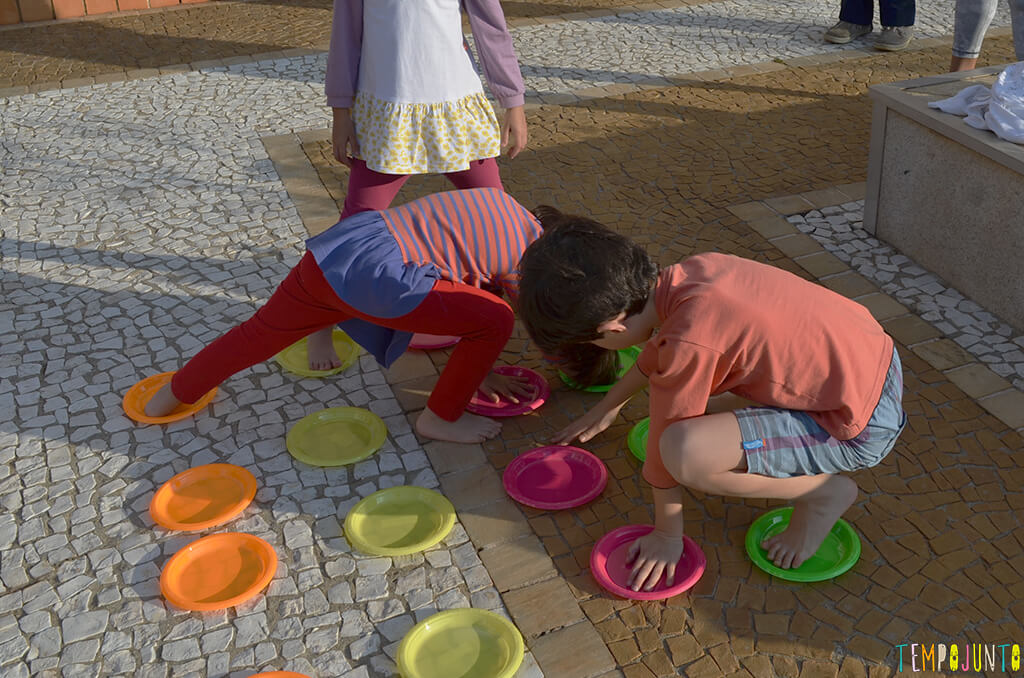 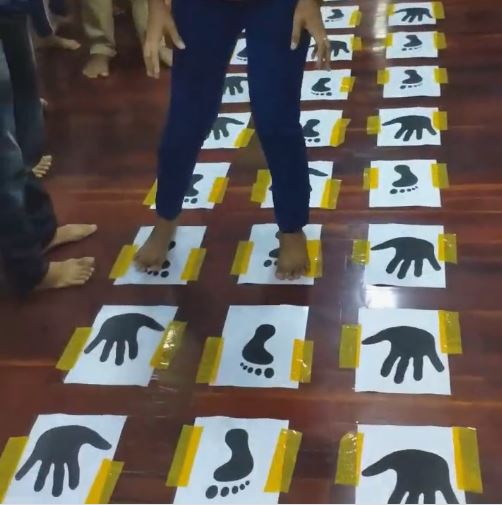 Relembre ou experimente um pouco de Acrosport, desafie alguém a fazer as melhores poses! Invente suas próprias!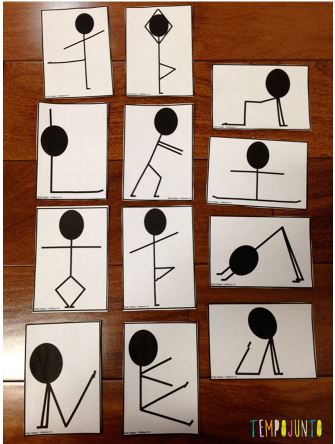 Monte sua própria Tromba com uma meia calça e uma bola e derrube objetos no melhor tempo.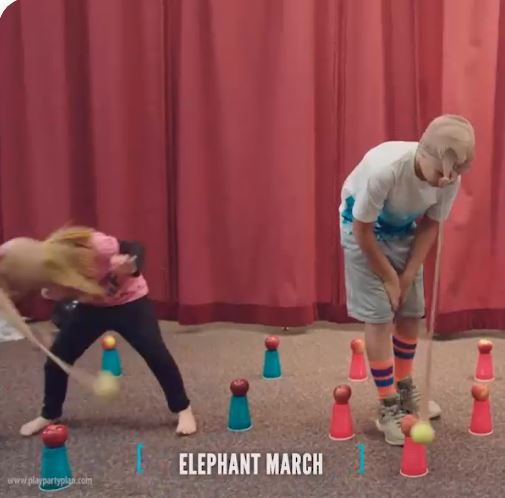 -Quer algo mais ativo, monte seu próprio circuito, e faça o melhor tempo.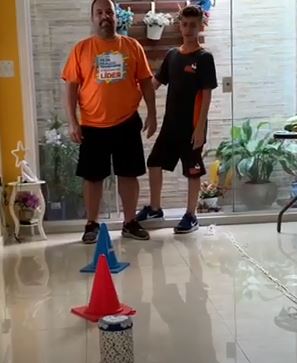 Ou faça aquele brinquedo da aula passada que você ainda não fez! 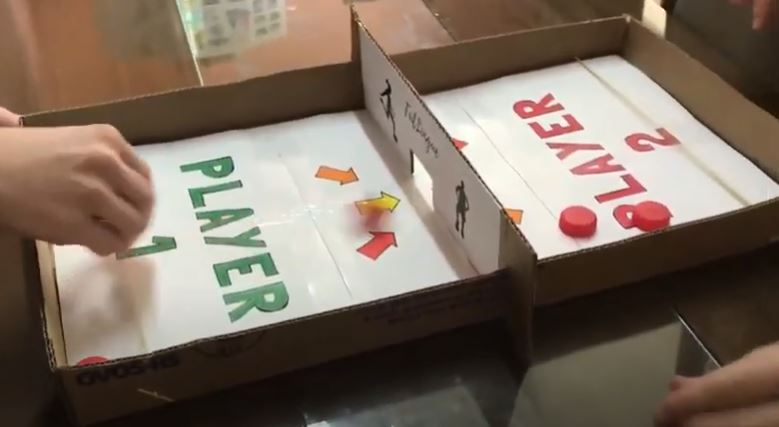 STOPEsse jogo é antigo mas nunca sai de moda, e o melhor: a família inteira pode brincar. Para ser legal essa brincadeira precisa de, pelo menos, três pessoas para ser bem divertido. Quanto mais rodadas mais emocionante o jogo fica. ORIGAMICom tempo de sobra esse é o momento perfeito para aprender e descobrir novas habilidades, o origami pode ser uma delas. Esses momentos de descontração são divertidos e aproximam a família, sem falar que podem se tornar o seu hobbie.Escreva seu relato detalhando cada escolha e escreva seu D.P.O ambos no texto online.- Estarei online no horário da aula através do:  leandro.ieijf2@gmail.com, você pode entrar em contato através do e-mail ou Hangouts para tirar qualquer dúvida. 